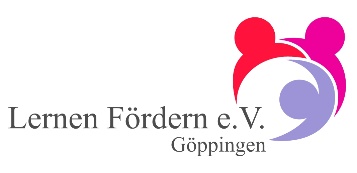 LERNEN FÖRDERN Göppingen e.V.BEITRITTSERKLÄRUNG
Ich erkläre hiermit meinen Beitritt in den Verein LERNEN FÖRDERN Göppingen e.V.Ich bin bereit einen Jahresbeitrag in Höhe von € ________ zu entrichten. Der Mindestbeitrag richtet sich nach der gültigen Beitragsordnung und beträgt derzeit 12 €ZahlungsweiseIch zahle den jährlichen Mitgliedsbeitrag in Höhe von _______ EUR 
sowie das evtl. bestellte Abonnement der Zeitschrift LERNEN FÖRDERN:  per Lastschrift   Bitte die Seite „SEPA-Lastschriftmandat“ ausfüllen!  auf RechnungErhebung von personenbezogenen Daten gem. Art. 13 DS-GVODie Informationen des Vereins LERNEN FÖRDERN Göppingen e.V. zur Verarbeitung meiner personenbezogenen Daten habe ich gelesen und stimme ihnen zu. Ort, Datum: 	Unterschrift:	Antwort an:                                                                       LERNEN FÖRDERN Göppingen e.V.Eberhardst.33, 73033 GöppingenSEPA-Lastschriftmandat für wiederkehrende LastschriftenIch ermächtige den Verein LERNEN FÖRDERN Göppingen e.V., Zahlungen für meine Mitgliedschaft von meinem Konto mittels Lastschrift einzuziehen. Zugleich weise ich mein Kreditinstitut an, die von LERNEN FÖRDERN Göppingen auf mein Konto gezogenen Lastschriften einzulösen.Hinweis: Ich kann innerhalb von acht Wochen, beginnend mit dem Belastungsdatum, die Erstattung des belasteten Betrages verlangen. Es gelten dabei die mit meinem Kreditinstitut vereinbarten Bedingungen.Vorname und Name:Anschrift:Tel.:E-Mail:Beitritt ab:Vorname und Name:
(Kontoinhaber)Straße und Hausnummer:Postleitzahl und Ort:Kreditinstitut (Name):BIC:IBAN:Ort, Datum:Unterschrift: